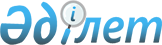 О внесении изменений в постановление Правительства Республики Казахстан от 24 декабря 2007 года № 1270 "Об утверждении Правил государственной аттестации организаций образования"
					
			Утративший силу
			
			
		
					Постановление Правительства Республики Казахстан от 24 декабря 2018 года № 871. Утратило силу постановлением Правительства Республики Казахстан от 7 апреля 2021 года № 213
      Сноска. Утратило силу постановлением Правительства РК от 07.04.2021 № 213.

      Примечание РЦПИ!
       Порядок введения в действие см. п.2
      Правительство Республики Казахстан ПОСТАНОВЛЯЕТ:
      1. Внести в постановление Правительства Республики Казахстан от 24 декабря 2007 года № 1270 "Об утверждении Правил государственной аттестации организаций образования" (САПП Республики Казахстан, 2007 г., № 47, ст. 582) следующие изменения:
      в заголовок вносится изменение на казахском языке, текст на русском языке не меняется;
      в пункт 1 вносится изменение на казахском языке, текст на русском языке не меняется;
      в Правилах государственной аттестации организаций образования, утвержденных указанным постановлением:
      в заголовок вносится изменение на казахском языке, текст на русском языке не меняется;
      заголовок главы 1 изложить в следующей редакции:
      "Глава 1. Общие положения";
      в пункт 1 вносится изменение на казахском языке, текст на русском языке не меняется;
      часть вторую пункта 6 изложить в следующей редакции:
      "Для организаций образования, реализующих образовательные программы высшего и послевузовского образования в военных, специальных учебных заведениях, государственная аттестация осуществляется также по направлениям подготовки кадров.";
      заголовок главы 2 изложить в следующей редакции:
      "Глава 2. Порядок проведения государственной аттестации";
      в пункт 13 вносится изменение на казахском языке, текст на русском языке не меняется;
      часть третью пункта 20 изложить в следующей редакции:
      "Для проверки знаний и умений обучающихся выпускных курсов (в случае их отсутствия - старших курсов) в военных, специальных учебных заведениях государственные органы, в ведении которых находятся организации образования, представляют в организацию по вопросам тестирования уполномоченного органа перечень дисциплин, входящих в циклы базовых и профилирующих. Данный перечень дисциплин утверждается уполномоченным органом в области образования.";
      в часть вторую и третью пункта 26 вносятся изменения на казахском языке, тексты на русском языке не меняются;
      часть вторую пункта 28 изложить в следующей редакции:
      "Заключение состоит из сведений по объектам изучения при государственной аттестации, приведенных в пункте 7 настоящих Правил, а также включает следующие разделы: творческая деятельность (для организаций среднего образования в сфере искусства); аттестация направлений подготовки кадров; результаты анкетирования; недостатки и замечания (далее - нарушения); выводы и предложения.";
      в пункте 30:
      подпункт 3) изложить в следующей редакции:
      "3) сведения о контингенте организации образования, в том числе обучающихся по формам обучения и направлениям подготовки кадров;";
      подпункт 6) изложить в следующей редакции:
      "6) справки по результатам государственной аттестации в разрезе направлений подготовки кадров.";
      в пункт 33 вносится изменение на казахском языке, текст на русском языке не меняется.
      2. Настоящее постановление вводится в действие по истечении десяти календарных дней после дня его первого официального опубликования, за исключением абзацев десятого, пятнадцатого, восемнадцатого, двадцать первого и двадцать третьего пункта 1, которые вводятся в действие с 1 января 2020 года.
      3. Приостановить до 1 января 2020 года действие абзаца десятого пункта 1 настоящего постановления, установив, что в период приостановления данный абзац действует в следующей редакции:
      "Для организаций образования, реализующих образовательные программы технического и профессионального, послесреднего образования, а также высшего и послевузовского образования в военных, специальных учебных заведениях, государственная аттестация осуществляется также по специальностям и направлениям подготовки кадров.".
      4. Приостановить до 1 января 2020 года действие абзаца пятнадцатого пункта 1 настоящего постановления, установив, что в период приостановления данный абзац действует в следующей редакции:
      "Для проверки знаний и умений обучающихся выпускных курсов (в случае их отсутствия - старших курсов) в организациях технического и профессионального, послесреднего образования методические кабинеты областных, городов республиканского значения и столицы органов управления образованием и учебно-методические объединения технического и профессионального, послесреднего образования по профилям, в военных, специальных учебных заведениях государственные органы, в ведении которых находятся организации образования, представляют в организацию по вопросам тестирования уполномоченного органа перечень дисциплин, входящих в циклы базовых и профилирующих. Данный перечень дисциплин утверждается уполномоченным органом в области образования.".
      5. Приостановить до 1 января 2020 года действие абзаца восемнадцатого пункта 1 настоящего постановления, установив, что в период приостановления данный абзац действует в следующей редакции:
      "Заключение состоит из сведений по объектам изучения при государственной аттестации, приведенных в пункте 7 настоящих Правил, а также включает следующие разделы: творческая деятельность (для организаций образования в сфере искусства); аттестация специальностей или направлений подготовки кадров; результаты анкетирования; недостатки и замечания (далее - нарушения); выводы и предложения.".
      6. Приостановить до 1 января 2020 года действие абзаца двадцать первого пункта 1 настоящего постановления, установив, что в период приостановления данный абзац действует в следующей редакции:
      "3) сведения о контингенте организации образования, в том числе обучающихся по формам обучения, специальностям или направлениям подготовки кадров;".
      7. Приостановить до 1 января 2020 года действие абзаца двадцать третьего пункта 1 настоящего постановления, установив, что в период приостановления данный абзац действует в следующей редакции:
      "6) справки по результатам государственной аттестации в разрезе специальностей или направлений подготовки кадров.".
					© 2012. РГП на ПХВ «Институт законодательства и правовой информации Республики Казахстан» Министерства юстиции Республики Казахстан
				
      Премьер-Министр
Республики Казахстан 

Б. Сагинтаев
